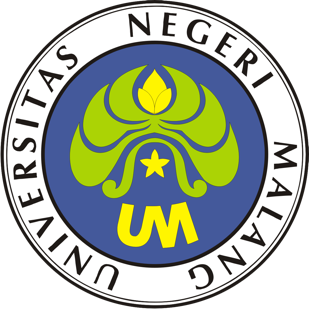 PROSEDUR OPERASIONAL BAKUPENYIAPAN SARANA RAPAT DINAS, UPACARA RESMI, PERTEMUAN ILMIAH DAN KERJASAMAPASCASARJANAUNIVERSITAS NEGERI MALANG2019PROSEDUR OPERASIONAL BAKU PENYUSUNANPENYIAPAN SARANA RAPAT DINAS, UPACARA RESMI, PERTEMUAN ILMIAH DAN KERJASAMAPASCASARJANAUNIVERSITAS NEGERI MALANGPROSEDUR OPERASI BAKUPENYIAPAN SARANA RAPAT DINAS, UPACARA RESMI, PERTEMUAN ILMIAH DAN KERJASAMADasar KegiatanUndang-Undang Nomor 20 Tahun 2003 tentang Sistem Pendidikan Nasional (Lembaran Negara Republik Indonesia Tahun 2003 Nomor 78, Tambahan Lembaran Negara Republik Indonesia Tahun 2003 Nomor 4301).Undang-Undang Nomor 12 Tahun 2012 tentang Pendidikan Tinggi (Lembaran Negara Republik Indonesia Tahun 2012 Nomor 158, Tambahan Lembaran Negara Republik Indonesia Tahun 2012 Nomor 5336).Peraturan Pemerintah Nomor 4 Tahun 2014 tentang Penyelenggaraan Pendidikan Tinggi dan Pengelolaan Perguruan Tinggi (Lembaran Negara Republik Indonesia Tahun 2014 Nomor 16, Tambahan Lembaran Negara Republik Indonesia Nomor 5500);Peraturan Menteri Pendidikan dan Kebudayaan Republik Indonesia Nomor 30 Tahun 2012 tentang Organisasi dan Tata Kerja Universitas Negeri Malang (Berita Negara Republik Indonesia Tahun 2012 Nomor 493).Peraturan Menteri Pendidikan dan Kebudayaan Republik Indonesia Nomor 71 Tahun 2012 tentang Statuta Universitas Negeri Malang (Berita Negara Republik Indonesia Tahun 2012 Nomor 1136).Peraturan Menteri Pendidikan Nasional Nomor 53 Tahun 2008 tentang Pedoman Penyusunan Standar Pelayanan Minimum Bagi Perguruan Tinggi Negeri Yang Menerapkan Pengelolaan Keuangan Badan Layanan Umum.Keputusan Menteri Keuangan Nomor 297/KMU.05/2008 tentang Penetapan Universitas Negeri Malang pada Departemen Pendidikan Nasional sebagai Instansi Pemerintah yang Menerapkan Pengelolaan Keuangan Badan Layanan Umum.Surat Keputusan Rektor Nomor 0529/KEP/J36/HK/2003 tentang Tupoksi.TujuanMempersiapkan sarana rapat dinas, upacara resmi, pertemuan ilmiah dan kerjasama di fakultas dengan sebaik-baiknya.Prosedur KerjaHasil KegiatanSarana dan prasarana yang siap digunakan untuk menunjang kelancaran pelaksanaan rapat dinas, upacara resmi, pertemuan ilmiah dan kerjasama.Alur KerjaKODE DOKUMENUPM-PPS . A5. 0002REVISI1TANGGAL1 DESEMBER 2018Diajukan oleh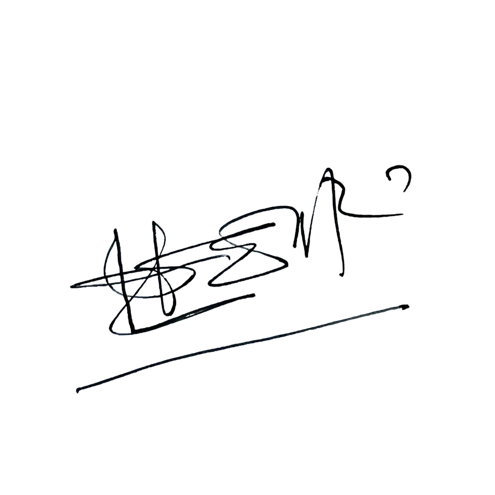 WAKIL DIREKTUR 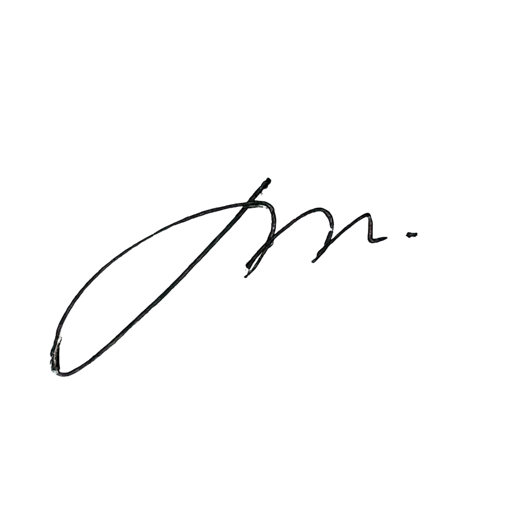 Prof. Dr. Nurul Murtadho, M.Pd NIP 196007171986011001Dikendalikan olehUnit Penjamin MutuProf. Dr. Parno, M.Si NIP  196501181990011001Disetujui oleh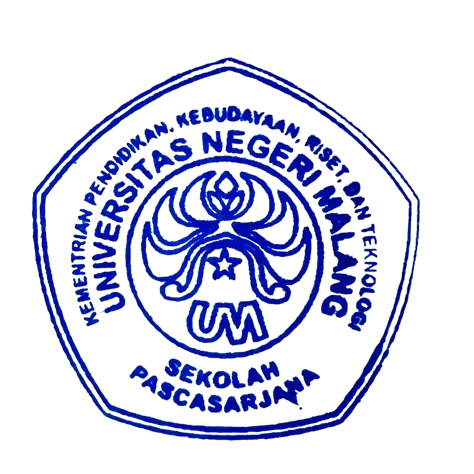 DIREKTUR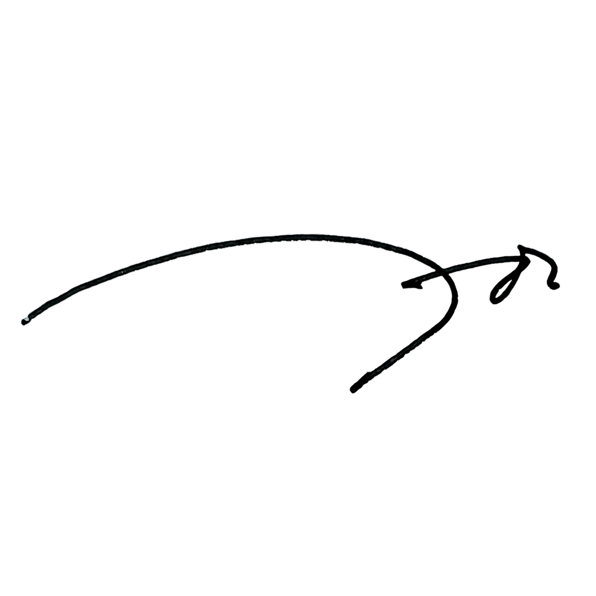 Prof. Dr. Ery Tri Djatmika Rudijanto W.W, MA, M.Si.NIP. 196106111986011001NoAktivitasPelaksanaWaktuOutputa. Persiapana. Persiapan1.Mengkoordinasikan tugas penyiapan saranarapat dinas, upacara resmi, pertemuan ilmiah dan kerjasama di fakultas.Kasubbag30 menit2.Mempersiapkan sarana dan prasarana yangStaf60 menitsarana dandibutuhkan secara memadai.prasaranayangdibutuhkansecaramemadaiNoAktivitasPelaksanaWaktuOutputb. Pelaksanaanb. Pelaksanaan1.Menyiapkan petugas penataan sarana rapatdinas, upacara resmi, pertemuan ilmiah dan kerjasama.Kasubbag20 menitpetugaspenataan sarana2.Menyiapkan ruang/ tempat rapat dinas, upacara resmi, pertemuan ilmiah dan kerjasama.Staf60 menitRuang/tempa t3.Menyiapkan sarana dan prasarana yang dibutuhkan.Staf60 menitsarana dan prasarana4.Menyediakan konsumsi dan kelengkapannya.Staf30 menitKonsumsi dankelengkapan5.Membuat dan menyiapkan daftar hadir.Staf30 menitDaftar bunga6.Membantu mengurus akomodasi yang diperlukan.Staf60 menit7.Mendampingi kegiatan sampai selesaiStaf60 menitPENYIAPAN SARANA RAPAT DINAS, UPACARA RESMI, PERTEMUAN ILMIAH DAN KERJASAMAPENYIAPAN SARANA RAPAT DINAS, UPACARA RESMI, PERTEMUAN ILMIAH DAN KERJASAMAPENYIAPAN SARANA RAPAT DINAS, UPACARA RESMI, PERTEMUAN ILMIAH DAN KERJASAMAPENYIAPAN SARANA RAPAT DINAS, UPACARA RESMI, PERTEMUAN ILMIAH DAN KERJASAMAPENYIAPAN SARANA RAPAT DINAS, UPACARA RESMI, PERTEMUAN ILMIAH DAN KERJASAMAPENYIAPAN SARANA RAPAT DINAS, UPACARA RESMI, PERTEMUAN ILMIAH DAN KERJASAMAPENYIAPAN SARANA RAPAT DINAS, UPACARA RESMI, PERTEMUAN ILMIAH DAN KERJASAMAStaf Subbag UBMNStaf Subbag UBMNKasubbag UBMNKasubbag UBMNKabag Tata UsahaWD IIDekan1. Menyiapkan petugas penataan sarana rapat dinas, upacara resmi, pertemuan ilmiah dan kerjasama.1. Menyiapkan petugas penataan sarana rapat dinas, upacara resmi, pertemuan ilmiah dan kerjasama.Menyiapkan ruang/ tempat rapat dinas, upacara resmi, pertemuan ilmiah dan kerjasama.Menyiapkan sarana dan prasarana yang dibutuhkanMenyiapkan sarana dan prasarana yang dibutuhkan.Menyediakan konsumsi dan kelengkapannyaMembuat dan menyiapkan daftar hadir.Membantu mengurus akomodasi yan diperlukan.Mendampingi kegiatan sampa selesaig  i